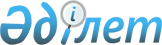 Об утверждении Правил оказания платных видов деятельности по реализации товаров (работ, услуг) специальным учебным заведением Министерства по чрезвычайным ситуациям Республики Казахстан и расходования им денег от реализации товаров (работ, услуг)Приказ Министра по чрезвычайным ситуациям Республики Казахстан от 14 сентября 2021 года № 444. Зарегистрирован в Министерстве юстиции Республики Казахстан 17 сентября 2021 года № 24400.
      В соответствии с пунктом 3 статьи 63 Закона Республики Казахстан "Об образовании" ПРИКАЗЫВАЮ:
      1. Утвердить прилагаемые Правила оказания платных видов деятельности по реализации товаров (работ, услуг) специальным учебным заведением Министерства по чрезвычайным ситуациям Республики Казахстан и расходования им денег от реализации товаров (работ, услуг).
      2. Департаменту кадровой политики Министерства по чрезвычайным ситуациям Республики Казахстан в установленном законодательством Республики Казахстан порядке обеспечить:
      1) государственную регистрацию настоящего приказа в Министерстве юстиции Республики Казахстан;
      2) размещение настоящего приказа на интернет-ресурсе Министерства по чрезвычайным ситуациям Республики Казахстан;
      3) в течение десяти рабочих дней после государственной регистрации настоящего приказа в Министерстве юстиции Республики Казахстан представление в Юридический департамент Министерства по чрезвычайным ситуациям Республики Казахстан сведений об исполнении мероприятий, предусмотренных подпунктами 1) и 2) настоящего пункта.
      3. Контроль за исполнением настоящего приказа возложить на курирующего вице-министра по чрезвычайным ситуациям Республики Казахстан.
      4. Настоящий приказ вводится в действие по истечении десяти календарных дней после дня его первого официального опубликования.
      "СОГЛАСОВАН"Министерство образования и наукиРеспублики Казахстан
      "СОГЛАСОВАН"Министерство финансовРеспублики Казахстан Правила оказания платных видов деятельности по реализации товаров (работ, услуг)
специальным учебным заведением Министерства по чрезвычайным ситуациям
Республики Казахстан и расходования им денег от реализации товаров (работ, услуг)
      1. Настоящие Правила оказания платных видов деятельности по реализации товаров (работ, услуг) специальным учебным заведением Министерства по чрезвычайным ситуациям Республики Казахстан и расходования им денег от реализации товаров (работ, услуг) разработаны в соответствии с пунктом 3 статьи 63 Закона Республики Казахстан "Об образовании" (далее – Закон "Об образовании") и пункта 2 статьи 70 Бюджетного кодекса Республики Казахстан и определяют порядок оказания платных видов деятельности по реализации товаров (работ, услуг) специальным учебным заведением Министерства по чрезвычайным ситуациям Республики Казахстан (далее – специальное учебное заведение) и расходования им денег от реализации товаров (работ, услуг).
      2. Специальное учебное заведение предоставляет на платной основе путем заключения договора об оказании платных услуг сверх требований государственных общеобязательных стандартов согласно статье 63 Закона "Об образовании" следующие товары (работы, услуги):
      1) реализация дополнительных образовательных программ;
      2) организация профессионального образования;
      3) проведение научных исследований;
      4) разработка и (или) реализация учебно-методической литературы.
      3. Специальное учебное заведение размещает информацию с указанием перечня предоставляемых платных видов деятельности и прейскуранта цен на предоставляемые товары (работы, услуги) на информационных стендах и официальном интернет-ресурсе специального учебного заведения.
      4. Взаимоотношения специального учебного заведения, оказывающего услуги на платной основе, и обучающегося, его родителей и иных законных представителей, иных физических и юридических лиц регулируются договором в соответствии с Гражданским кодексом Республики Казахстан.
      5. Оплата товаров (работ, услуг) производится посредством наличных денег на основании кассовых приходных ордеров с обязательным применением контрольно-кассовых машин и безналичных расчетов путем перечисления денег на счет платных услуг специального учебного заведения.
      6. Средства, поступающие от оказания платных видов деятельности по реализации товаров (работ, услуг) специальному учебному заведению расходуются в соответствии с планами поступлений и расходов денег от реализации товаров (работ, услуг) специального учебного заведения.
      Планы поступлений и расходов денег, получаемых специальным учебным заведением от реализации товаров (работ, услуг), остающихся в его распоряжении, составляются в соответствии приказом Министра финансов Республики Казахстан от 4 декабря 2014 года № 540 "Об утверждении Правил исполнения бюджета и его кассового обслуживания" (зарегистрирован в Реестре государственной регистрации нормативных правовых актов № 9934).
      7. Средства, поступающие от реализации товаров (работ, услуг), от реализации дополнительных образовательных программ, организации профессионального образования, проведения научных исследований, разработки и (или) реализации учебно-методической литературы расходуются по следующим направлениям:
      1) укрепление учебно-материальной базы учреждений образования;
      2) приобретение учебного оборудования и инвентаря, в том числе для работы на учебно-опытном участке;
      3) покрытие расходов по улучшению питания, бытового и культурного обслуживания обучающихся;
      4) расширение учебно-производственных мастерских и подсобных хозяйств;
      5) содержание столовых (заработная плата, приобретение продуктов питания, приобретение оборудования и инвентаря, капитальный ремонт и другие расходы);
      6) текущий ремонт организаций образования, учебных корпусов и общежитий;
      7) устройство спортивных площадок;
      8) оздоровительные мероприятия;
      9) организация учебного процесса по дополнительным учебным программам;
      10) на мероприятия, связанные с организацией кружков и секций;
      11) оплата труда работников, оказывающих платные образовательные услуги;
      12) установление доплат, надбавок, премий и других выплат стимулирующего характера;
      13) приобретение транспортных средств;
      14) приобретение оборудования, инвентаря (в том числе мягкого) и обмундирования;
      15) расходы на оплату за отопление, электроэнергию, водоснабжение и другие коммунальные расходы, приобретение предметов и материалов для текущих и хозяйственных целей, оплата услуг по обслуживанию здания, оплата транспортных услуг и прочие расходы на приобретение товаров;
      16) реконструкция и капитальный ремонт зданий и сооружений;
      17) расходы, связанные с эксплуатацией и ремонтом двигателей;
      18) затраты, связанные с производственной деятельностью учебно-вспомогательных подсобных хозяйств и учебно-опытных участков, в том числе на оплату труда работников, занятых в этой деятельности;
      19) командировочные расходы.
      8. Средства, поступающие от реализации товаров, работ, услуг от проведения научных исследований расходуются по следующим направлениям:
      1) заработную плату – вознаграждение за труд членов исследовательской группы, участвующих в проведении научного исследования, включая начисление всех налогов и других обязательных платежей в бюджет;
      2) научные командировки – командировки, связанные с проведением исследований;
      3) услуги сторонних организаций – услуги научных лабораторий коллективного пользования, иных лабораторий, прочих организаций, необходимые для выполнения исследований, в том числе организационные взносы для участия в конференциях;
      4) приобретение материалов – приобретение расходных материалов для проведения исследований;
      5) приобретение оборудования и программного обеспечения;
      6) научно-организационное сопровождение – расходы на публикации, патентование и приобретение аналитических материалов, а также иные услуги по сопровождению проекта;
      7) аренду помещений;
      8) аренду оборудования и техники;
      9) эксплуатационные расходы оборудования и техники, используемых для реализации исследований.
      9. Учет поступления и расходования денег специального учебного заведения осуществляется в соответствии с приказами Министра финансов Республики Казахстан от 3 августа 2010 года № 393 "Об утверждении Правил ведения бухгалтерского учета в государственных учреждениях" (зарегистрирован в Реестре государственной регистрации нормативных правовых актов № 6443) и от 1 августа 2017 года № 468 "Об утверждении форм и правил составления и предоставления финансовой отчетности" (зарегистрирован в Реестре государственной регистрации нормативных правовых актов № 15594).
					© 2012. РГП на ПХВ «Институт законодательства и правовой информации Республики Казахстан» Министерства юстиции Республики Казахстан
				
      Министрпо чрезвычайным ситуациямРеспублики Казахстан 

Ю. Ильин
Утверждены
приказом Министра
по чрезвычайным ситуациям
Республики Казахстан
от 14 сентября 2021 года № 444